Publicado en 45221 Esquivias el 02/10/2012 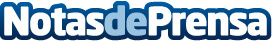 IberStand realiza el montaje del Pabellón Español en la feria más grande del mundo de la energía eólica HUSUM WindEnergy 2012Un año más la empresa IberStand, continúa con su trayectoria de consolidación como empresa referente en el sector de  eventos, demostrando su capacidad para realizar los montajes de stands con diferentes formas y acabados en distintos países de la Unión Europea.Datos de contacto:IBERATANDNota de prensa publicada en: https://www.notasdeprensa.es/iberstand-realiza-el-montaje-del-pabellon-espanol-en-la-feria-mas-grande-del-mundo-de-la-energia-eolica-husum-windenergy-2012 Categorias: Marketing http://www.notasdeprensa.es